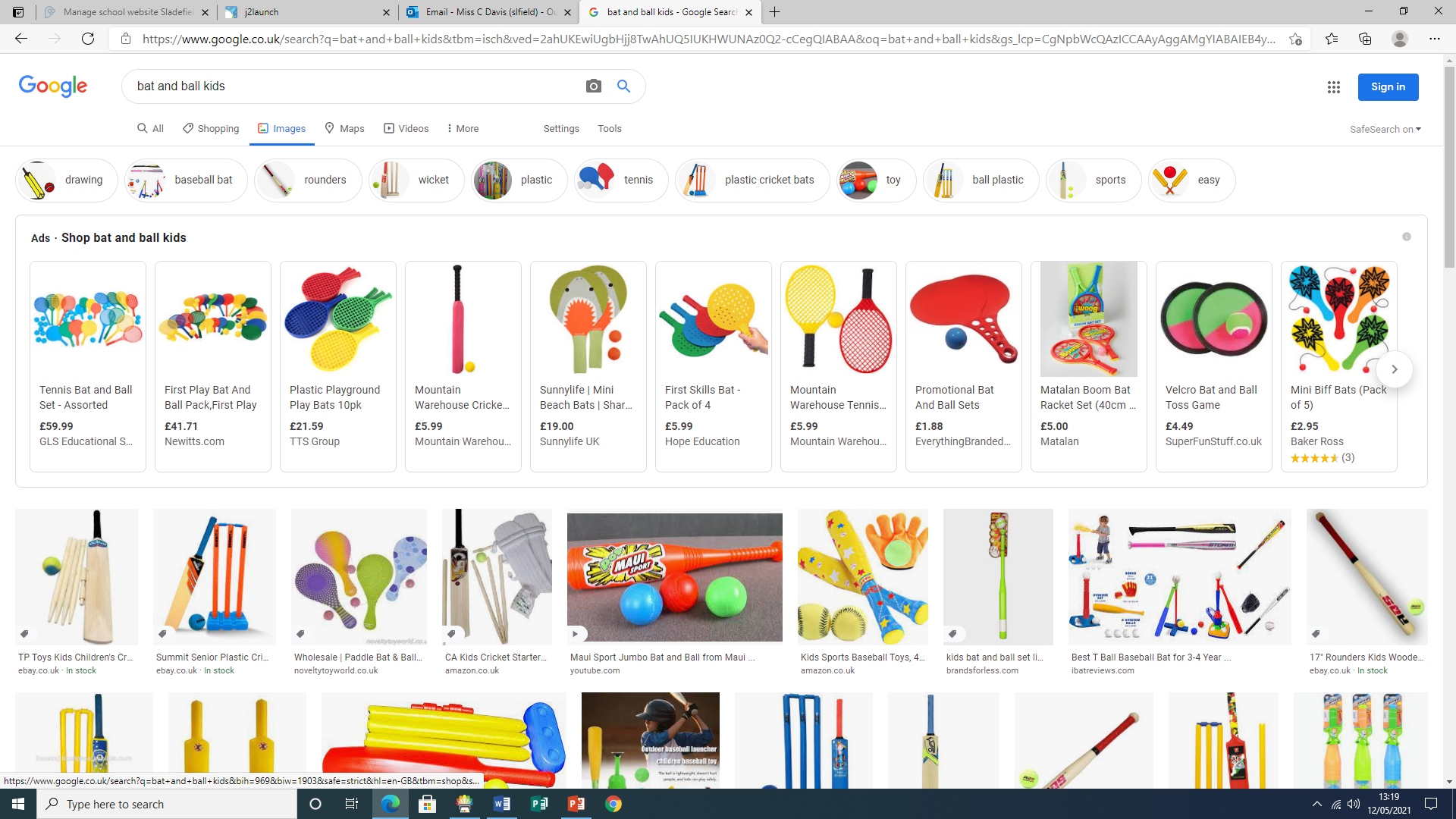 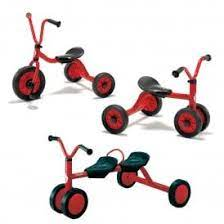 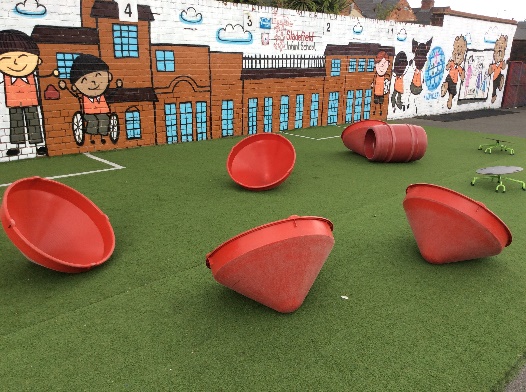 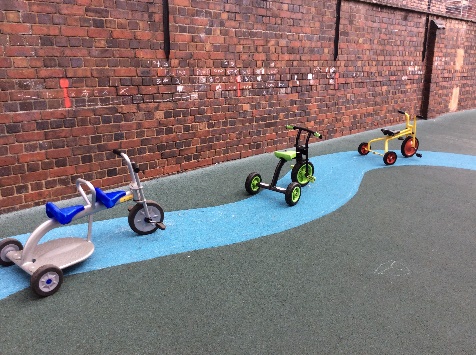 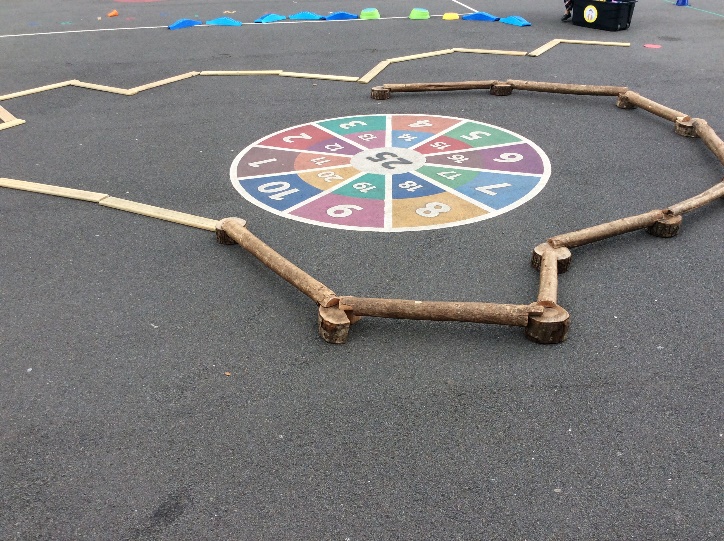 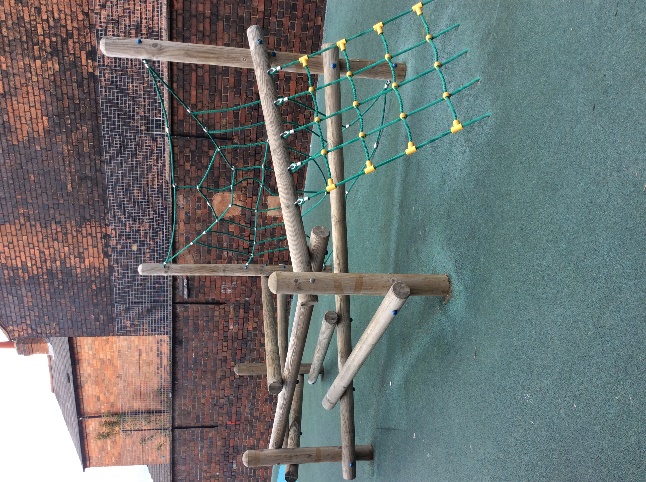 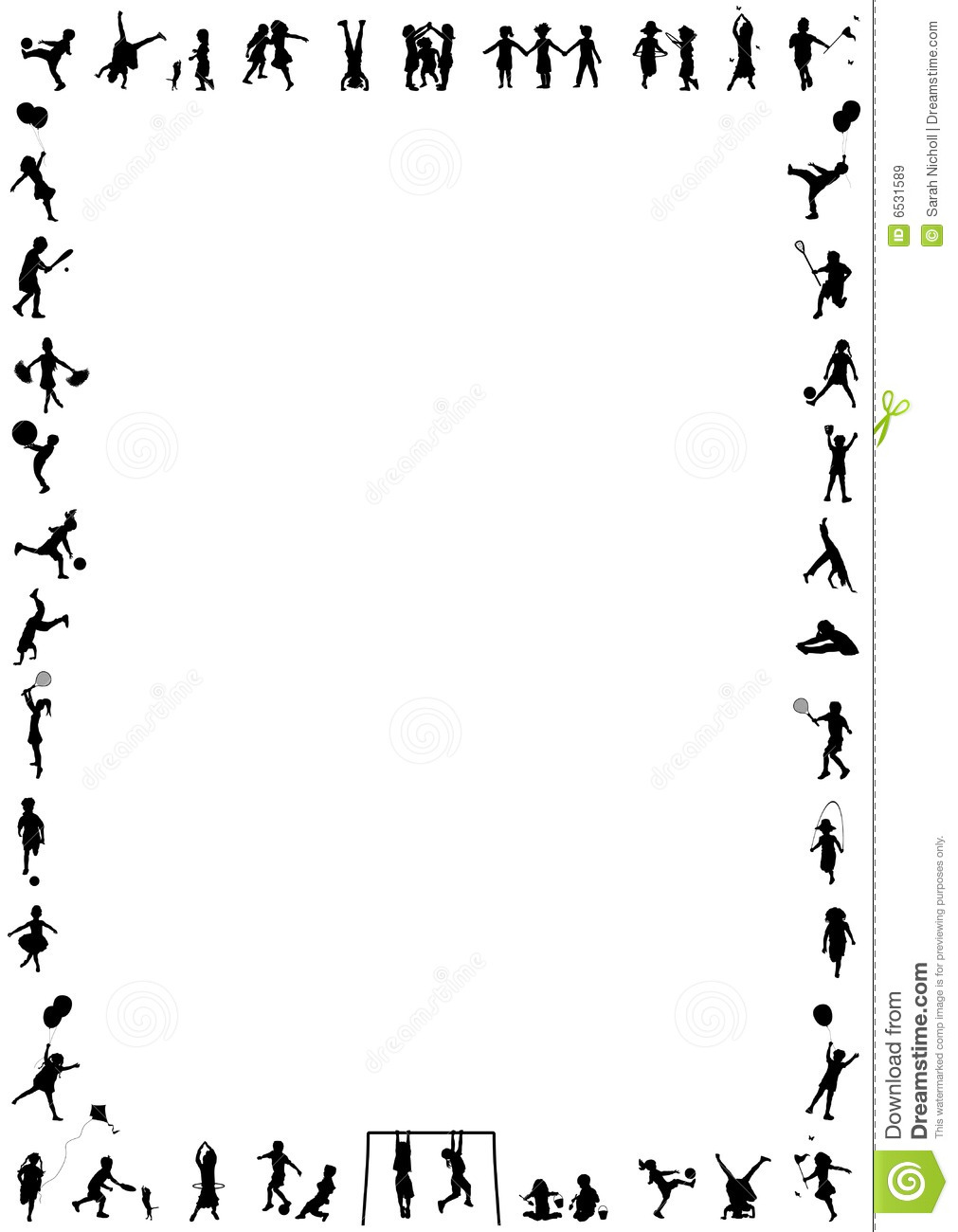 Area of DevelopmentAutumn 1       Autumn 2Autumn 1       Autumn 2Spring 1     Spring 2Spring 1     Spring 2Spring 1     Spring 2Summer 1     Summer 2Summer 1     Summer 2Summer 1     Summer 2PHYSICALRECEPTIONRECEPTIONRECEPTIONRECEPTIONRECEPTIONRECEPTIONRECEPTIONRECEPTIONPHYSICALRevise and refine the fundamental movement skills they have already acquired: rolling, crawling, walking, jumping, running, hopping, skipping, climbingDevelop their small motor skills so that they can use a range of tools competently, safely and confidently. Suggested tools: pencils for drawing and writing, paintbrushes, scissors, knives, forks and spoons.Use their core muscle strength to achieve a good posture when sitting at a table or sitting on the floor.Confidently and safely use a range of large and small apparatus indoors and outside, alone and in a group.Develop overall body-strength, balance, co-ordination and agilityRevise and refine the fundamental movement skills they have already acquired: rolling, crawling, walking, jumping, running, hopping, skipping, climbingDevelop their small motor skills so that they can use a range of tools competently, safely and confidently. Suggested tools: pencils for drawing and writing, paintbrushes, scissors, knives, forks and spoons.Use their core muscle strength to achieve a good posture when sitting at a table or sitting on the floor.Confidently and safely use a range of large and small apparatus indoors and outside, alone and in a group.Develop overall body-strength, balance, co-ordination and agilityFurther develop and refine a range of ball skills including: throwing, catching, kicking, passing, batting, and aiming.Develop the foundations of a handwriting style which is fast, accurate and efficient.Develop confidence, competence, precision and accuracy when engaging in activities that involve a ball.Combine different movements with ease and fluencyDevelop overall body-strength, balance, co-ordination and agilityFurther develop and refine a range of ball skills including: throwing, catching, kicking, passing, batting, and aiming.Develop the foundations of a handwriting style which is fast, accurate and efficient.Develop confidence, competence, precision and accuracy when engaging in activities that involve a ball.Combine different movements with ease and fluencyDevelop overall body-strength, balance, co-ordination and agilityProgress towards a more fluent style of moving, with developing control and grace.Develop the overall body strength, co-ordination, balance and agility needed to engage successfully with future physical education sessions and other physical disciplines including dance, gymnastics, sport and swimming.Know and talk about the different factors that support their overall health and wellbeing: regular physical activity, healthy eating, tooth brushing, sensible amounts of ‘screen time’, having a good sleep routine, being a safe pedestrianDevelop overall body-strength, balance, co-ordination and agilityFurther develop the skills they need to manage the school day successfully: lining up and queuing, mealtimes, personal hygiene.Progress towards a more fluent style of moving, with developing control and grace.Develop the overall body strength, co-ordination, balance and agility needed to engage successfully with future physical education sessions and other physical disciplines including dance, gymnastics, sport and swimming.Know and talk about the different factors that support their overall health and wellbeing: regular physical activity, healthy eating, tooth brushing, sensible amounts of ‘screen time’, having a good sleep routine, being a safe pedestrianDevelop overall body-strength, balance, co-ordination and agilityFurther develop the skills they need to manage the school day successfully: lining up and queuing, mealtimes, personal hygiene.Progress towards a more fluent style of moving, with developing control and grace.Develop the overall body strength, co-ordination, balance and agility needed to engage successfully with future physical education sessions and other physical disciplines including dance, gymnastics, sport and swimming.Know and talk about the different factors that support their overall health and wellbeing: regular physical activity, healthy eating, tooth brushing, sensible amounts of ‘screen time’, having a good sleep routine, being a safe pedestrianDevelop overall body-strength, balance, co-ordination and agilityFurther develop the skills they need to manage the school day successfully: lining up and queuing, mealtimes, personal hygiene.Progress towards a more fluent style of moving, with developing control and grace.Develop the overall body strength, co-ordination, balance and agility needed to engage successfully with future physical education sessions and other physical disciplines including dance, gymnastics, sport and swimming.Know and talk about the different factors that support their overall health and wellbeing: regular physical activity, healthy eating, tooth brushing, sensible amounts of ‘screen time’, having a good sleep routine, being a safe pedestrianDevelop overall body-strength, balance, co-ordination and agilityFurther develop the skills they need to manage the school day successfully: lining up and queuing, mealtimes, personal hygiene.PHYSICALRevise and refine the fundamental movement skills they have already acquired: rolling, crawling, walking, jumping, running, hopping, skipping, climbingDevelop their small motor skills so that they can use a range of tools competently, safely and confidently. Suggested tools: pencils for drawing and writing, paintbrushes, scissors, knives, forks and spoons.Use their core muscle strength to achieve a good posture when sitting at a table or sitting on the floor.Confidently and safely use a range of large and small apparatus indoors and outside, alone and in a group.Develop overall body-strength, balance, co-ordination and agilityRevise and refine the fundamental movement skills they have already acquired: rolling, crawling, walking, jumping, running, hopping, skipping, climbingDevelop their small motor skills so that they can use a range of tools competently, safely and confidently. Suggested tools: pencils for drawing and writing, paintbrushes, scissors, knives, forks and spoons.Use their core muscle strength to achieve a good posture when sitting at a table or sitting on the floor.Confidently and safely use a range of large and small apparatus indoors and outside, alone and in a group.Develop overall body-strength, balance, co-ordination and agilityFurther develop and refine a range of ball skills including: throwing, catching, kicking, passing, batting, and aiming.Develop the foundations of a handwriting style which is fast, accurate and efficient.Develop confidence, competence, precision and accuracy when engaging in activities that involve a ball.Combine different movements with ease and fluencyDevelop overall body-strength, balance, co-ordination and agilityFurther develop and refine a range of ball skills including: throwing, catching, kicking, passing, batting, and aiming.Develop the foundations of a handwriting style which is fast, accurate and efficient.Develop confidence, competence, precision and accuracy when engaging in activities that involve a ball.Combine different movements with ease and fluencyDevelop overall body-strength, balance, co-ordination and agilityEARLY LEARNING GOALSEARLY LEARNING GOALSEARLY LEARNING GOALSEARLY LEARNING GOALSPHYSICALRevise and refine the fundamental movement skills they have already acquired: rolling, crawling, walking, jumping, running, hopping, skipping, climbingDevelop their small motor skills so that they can use a range of tools competently, safely and confidently. Suggested tools: pencils for drawing and writing, paintbrushes, scissors, knives, forks and spoons.Use their core muscle strength to achieve a good posture when sitting at a table or sitting on the floor.Confidently and safely use a range of large and small apparatus indoors and outside, alone and in a group.Develop overall body-strength, balance, co-ordination and agilityRevise and refine the fundamental movement skills they have already acquired: rolling, crawling, walking, jumping, running, hopping, skipping, climbingDevelop their small motor skills so that they can use a range of tools competently, safely and confidently. Suggested tools: pencils for drawing and writing, paintbrushes, scissors, knives, forks and spoons.Use their core muscle strength to achieve a good posture when sitting at a table or sitting on the floor.Confidently and safely use a range of large and small apparatus indoors and outside, alone and in a group.Develop overall body-strength, balance, co-ordination and agilityFurther develop and refine a range of ball skills including: throwing, catching, kicking, passing, batting, and aiming.Develop the foundations of a handwriting style which is fast, accurate and efficient.Develop confidence, competence, precision and accuracy when engaging in activities that involve a ball.Combine different movements with ease and fluencyDevelop overall body-strength, balance, co-ordination and agilityFurther develop and refine a range of ball skills including: throwing, catching, kicking, passing, batting, and aiming.Develop the foundations of a handwriting style which is fast, accurate and efficient.Develop confidence, competence, precision and accuracy when engaging in activities that involve a ball.Combine different movements with ease and fluencyDevelop overall body-strength, balance, co-ordination and agilityGROSS MOTOR SKILLSGROSS MOTOR SKILLSFINE MOTOR SKILLSFINE MOTOR SKILLSPHYSICALRevise and refine the fundamental movement skills they have already acquired: rolling, crawling, walking, jumping, running, hopping, skipping, climbingDevelop their small motor skills so that they can use a range of tools competently, safely and confidently. Suggested tools: pencils for drawing and writing, paintbrushes, scissors, knives, forks and spoons.Use their core muscle strength to achieve a good posture when sitting at a table or sitting on the floor.Confidently and safely use a range of large and small apparatus indoors and outside, alone and in a group.Develop overall body-strength, balance, co-ordination and agilityRevise and refine the fundamental movement skills they have already acquired: rolling, crawling, walking, jumping, running, hopping, skipping, climbingDevelop their small motor skills so that they can use a range of tools competently, safely and confidently. Suggested tools: pencils for drawing and writing, paintbrushes, scissors, knives, forks and spoons.Use their core muscle strength to achieve a good posture when sitting at a table or sitting on the floor.Confidently and safely use a range of large and small apparatus indoors and outside, alone and in a group.Develop overall body-strength, balance, co-ordination and agilityFurther develop and refine a range of ball skills including: throwing, catching, kicking, passing, batting, and aiming.Develop the foundations of a handwriting style which is fast, accurate and efficient.Develop confidence, competence, precision and accuracy when engaging in activities that involve a ball.Combine different movements with ease and fluencyDevelop overall body-strength, balance, co-ordination and agilityFurther develop and refine a range of ball skills including: throwing, catching, kicking, passing, batting, and aiming.Develop the foundations of a handwriting style which is fast, accurate and efficient.Develop confidence, competence, precision and accuracy when engaging in activities that involve a ball.Combine different movements with ease and fluencyDevelop overall body-strength, balance, co-ordination and agilityNegotiate space and obstacles safely, with consideration for themselves and others.Demonstrate strength, balance and coordination when playing.Move energetically, such as running, jumping, dancing, hopping, skipping and climbing.Negotiate space and obstacles safely, with consideration for themselves and others.Demonstrate strength, balance and coordination when playing.Move energetically, such as running, jumping, dancing, hopping, skipping and climbing.Hold a pencil effectively in preparation for fluent writing – using the tripod grip in almost all cases.Use a range of small tools, including scissors, paintbrushes and cutlery.Begin to show accuracy and care when drawing.Hold a pencil effectively in preparation for fluent writing – using the tripod grip in almost all cases.Use a range of small tools, including scissors, paintbrushes and cutlery.Begin to show accuracy and care when drawing.PE Sessions Mr Parkes BaselineMovementTravellingBall skillsDanceDanceGymnasticsGymnasticsMultiskills